 Справка о выполнении отраслевого соглашения за 2020 год                          Кущевская РТО_____________Срок действия Соглашения    2020-2023  гг.Дата заседания отраслевой комиссии по регулированию социально- трудовых отношений, на котором рассматривались итоги выполнения отраслевого соглашения за отчетный период .  Раздел «Общие положения».11 апреля 2020 года заключено новое районное отраслевое соглашение на   2020 - 2023 г.г.  которое является основой в системе социального партнерства. Районное отраслевое соглашение прошло уведомительную регистрацию в ГКУ КК «ЦЗН Кущевского района». Дополнения и изменения доведены до сведения образовательных организаций муниципального образования. Имеется план мероприятий на 2022 год по реализации отраслевого соглашения по учреждениям отрасли образования.Раздел «Обязательства представителей сторон соглашения».         1. Управление образованием администрации МО Кущевский район и районная территориальная организация Профсоюза являлись в отчетный период учредителями муниципальных этапов краевых конкурсов, муниципальных конкурсов  профессионального мастерства – «Учитель года», «Директор школы года», «Педагог-психолог», для молодых педагогов -«Педагогический дебют», среди педагогов дополнительного образования «Сердце отдаю детям».         2. Председатель районной территориальной организация Профсоюза являлась членом муниципальной комиссии по вопросам аттестации руководителей образовательных организаций, участвовала в работе комиссии по утверждению кандидатур из образовательных организаций на награждение  образовательных отраслевыми наградами, в работе комиссии по распределению стимулирующих выплат руководителям ОУ и ДОУ.         3. Управление образованием и районная территориальная организация Профсоюза взаимодействовали с органами исполнительной, законодательной власти местного самоуправления по вопросам оплаты труда, обеспечения гарантий социально-трудовых прав работников отрасли.Раздел «Развитие социального партнерства и участие профсоюзных органов в управлении учреждениями».          1. Итоги выполнения отраслевого соглашения рассматривались на заседании отраслевой комиссии, совещании руководителей. Кроме того рассматривались и другие вопросы:          1.1. Специальная оценка условий труда.          1.2. Организация обеспечения СИЗ работников образования.          1.3. Кадровое обеспечение отрасли.          2. Планомерно проводится работа  и осуществляется контроль состояния и эффективности коллективного договорного регулирования социально-трудовых отношений в отрасли. Во всех   учреждениях отрасли заключены коллективные договора (50 договоров): за отчетный период в установленные сроки в 19 организациях отрасли заключены новые, на 2020-2023 г., коллективные договора – 7 коллективных договоров в школах – СОШ №1, СОШ №4, СОШ №5, СОШ №6, СОШ №10, СОШ №25, СОШ №26; 11 коллективных договоров в дошкольных учреждениях – ДОУ №1, ДОУ №3, ДОУ №5, ДОУ №6, ДОУ №7, ДОУ №9, ДОУ №10, ДОУ №11, ДОУ №14, ДОУ №18, ДОУ №24; 1 коллективный договор в учреждении дополнительного образования  – ДЮСШ «Юниор». В двух организациях СОШ №20 и ДДТ действие ранее заключенного коллективного договора было продлено в 2020 году на новый срок.  Два раза в год образовательные организации предоставляют информацию о выполнении коллективного договора.3. Управление образованием и Кущевская районная территориальная организация Профсоюза осуществляют совместную деятельность по реализации молодежной политики:- в целях стимулирования труда педагогических работников из числа выпускников организаций высшего и среднего профессионального образования производится выплата доплат молодым специалистам и их наставникам,  - обеспечивают методическое сопровождение работы молодых педагогов в начале профессиональной деятельности,- способствуют организации работы по формированию и обучению резерва из числа молодежи на руководящие должности,- обеспечивают правовую и социальную защищенность молодых специалистов,- способствуют деятельности Совета молодых педагогов района. В коллективные договора внесены обязательства:- по закреплению наставничества за молодыми специалистами,- установлены доплаты наставникам за проводимую работу от 500 – 1000р.,- выплачиваются стипендии студентам, обучающимся педагогическим специальностям – 2 т. р.           4. Для освещения проблем и достижений в отрасли образования используются  страницы  местной газеты «Вперед», оформлена онлайн подписка на электронную газету «Солидарность», оформлена подписка на газету «Человек труда» на 50 ППО, распространяется электронная версия газеты «Мой Профсоюз». Информация так же размещается на сайте УО, на страничке «Профсоюз».            5. При оценке рейтинга деятельности образовательных организаций  учитываются данные мониторинга по охвату профсоюзным членством во всех образовательных учреждениях.Раздел «Трудовые отношения»            1. В отчетный период было 3 расторжения трудовых договоров: с руководителями ОО МБДОУ № 10, МБДОУ № 20, директором ДО «ДЮСШ» «Юниор» в связи со сменой руководителя.            2. В коллективных договорах предусмотрено преимущественное право на оставление на работе при расторжении трудового договора в связи с сокращением численности или штата работников, совмещающих работу с обучением в ОУ, независимо от того, за чей счет они обучаются; работников проработавших в учреждениях и организациях системы образования свыше 10 лет, работников предпенсионного возраста (за 5 лет до пенсии).                           	 3. Ведется работа по принятию мер для защиты персональных данных от неправомерного или случайного доступа к ним посторонних лиц.                       4. Содержание трудового договора, порядок его заключения с работниками, работодателями   исполняются.Раздел «Оплата труда и норма труда».          1. Размер  среднемесячной  начисленной  заработной  платы  работников  образовательных учреждений всего: 26 110,7 руб.          Размер  среднемесячной  начисленной  заработной  платы  работников
общеобразовательных школ всего —  28 618,4 руб.   из них:- руководитель учреждения (без оплаты за учебные часы) –   41 421,0 руб.- учитель –  35 130,5 руб. -  педагогические работники -   34 909,1  руб.            Размер  среднемесячной  начисленной заработной  платы  работников
дошкольных учреждений всего: - 22 840,1 руб.   из них:- руководитель учреждения – 40 152,2 руб. - педагогические работники – 31 437,7  руб.          Размер  среднемесячной  начисленной  заработной  платы работников учреждений дополнительного образования детей  всего: -26 188,9 руб.  из них:  - руководитель учреждения (без оплаты за учебные часы) –  42 530,6 руб.- педагогические работники – 33 279,5  руб.          2. Производятся выплаты педагогическим работникам повышающего коэффициента к окладу, ставке заработной платы с учетом имеющейся квалификационной категории.            3. В течение всего отчетного периода, ежемесячно проводился мониторинг ситуации на рынке труда в организациях сферы образования. Сокращение численности (штата), введение режима неполного рабочего времени, задержки выплаты, снижение размера заработной платы, простоя по вине работодателя, отпусков без сохранения заработной платы не выявлено.Раздел «Рабочее время и время отдыха».          1. Работникам с ненормированным рабочим днем предоставляется ежегодный дополнительный оплачиваемый отпуск.               2. В коллективных договорах предусмотрены условия предоставления  дополнительных отпусков  за работу без больничных листов,  выполнившим нормативы Всероссийского физкультурно-спортивного комплекса «Готов к труду и обороне» на знаки отличия, председателям первичных профсоюзных организаций, внештатным правовым (техническим) инспекторам труда профсоюза, уполномоченным по охране труда, членам и экспертам аттестационной комиссии министерства образования, науки и молодежной политики Краснодарского края и др.            3. Порядок и условия предоставления педагогическим работникам длительного отпуска до одного года выполняется. Указанным правом в отчетном периоде воспользовался 2 человека.            4. Задержек выплаты отпускных в отчетном периоде не выявлено. Раздел «Условия и охрана труда»           1. В структуре органов управления образованием имеется служба по охране труда . Приоритетным направлением ее деятельности является создание безопасных условий труда для работников отрасли. Во всех ОО имеются ответственные по охране труда и общественный (профсоюзный) контроль за соблюдением законных прав и интересов членов Профсоюза в сфере охраны труда осуществляют уполномоченные по охране труда.          2. На финансирование мероприятий по охране труда в 2020 году израсходовано   3677,5 тыс. рублей.          3. За истекший период прошли обучение   по охране труда 69 работников общеобразовательных организаций на общую сумму 161,2 тыс. рублей.          4. Совместная работа управления образованием и районной территориальной  организация Профсоюза по вопросам охраны труда и внештатным инспектором  строится на общем  плане. Ведется мониторинг производственного травматизма и профзаболеваемости. Производственный травматизм за истекший период отсутствует.          5. Председатели профсоюзных комитетов входят в состав комиссии по проведению специальной оценки условий труда. Сумма затрат на СОУТ в 2020 году составила 109,3 тыс. рублей.            6. Обязательные предварительные и очередные медицинские осмотры работников проводятся за счет средств образовательных организаций. В отчетный период на эти мероприятия израсходовано 2812,8 тыс. рублей.          7. С целью повышения профессионального статуса педагогических работников в муниципалитете уже более трех лет успешно реализуется программа «Моя профессия – учитель».           8. В целях выявления, поддержки и поощрения лучших работников отрасли проводятся районные конкурсы профессионального мастерства педагогов ОУ, воспитателей детских садов, директоров школ, педагогов-психологов, заведующих дошкольных учреждений. Победители конкурсов   поощряются  бесплатными  путевками  в Центр отдыха работников образования «Рассвет».  Раздел «Социальные гарантии, льготы и компенсации».           1. Одна из инновационных форм поддержки педагогов -  вступление в профсоюзный кооператив.  Правом социальной поддержкой работников – членов Профсоюза через кредитный потребительский кооператив воспользовались 2 человека.           2. На оздоровление и отдых членов Профсоюза в 2020 году из профсоюзного бюджета районной территориальной организации затрачено 504,6 тыс. рублей. Были оздоровлены в ЦОРО «Рассвет» 27 член профсоюза, 4 члена семьи, 6 детей, 5 победителей профессиональных педагогических конкурсов - «Учитель года» (2 чел.), «Директор года» (1чел.), «Педагогический дебют» (2 чел.). Раздел « Гарантии прав профсоюзных организаций и членов Профсоюза».            1. Фактов нарушения в  функционировании  профсоюзных организаций не выявлено. В территориальной организации Профсоюза и первичных профсоюзных организациях созданы все условия для обеспечения их деятельности.             2. Ежемесячно происходит   перечисление с расчетного счета учреждений на расчетный счет территориальной профсоюзной организации денежных средств.             3. Отсутствуют факты дисциплинарного взыскания работников без предварительного согласия профсоюзного органа.             4. Во всех ОУ осуществлены меры социальной поддержки профсоюзному активу: выплаты от 500-1000 рублей и предоставление от до 5 дней дополнительного оплачиваемого отпуска. Раздел « Контроль за выполнением соглашения».         Информация о выполнении соглашения заслушивалась на совете председателей 25 декабря 2020 года в онлайн - режиме. Уровень выполнения обязательств соглашения составил 97 %. Не реализованы обязательства: льготная оплата работникам ДОУ за содержание ребенка в детском саду.                           И. о. председателя 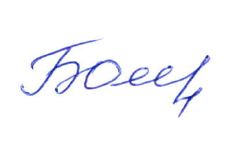 Кущевской РТО  	                                                                                  О.Н.Бельчакова